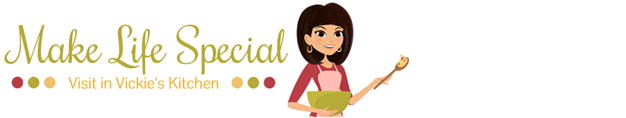 Fabulous Fish 
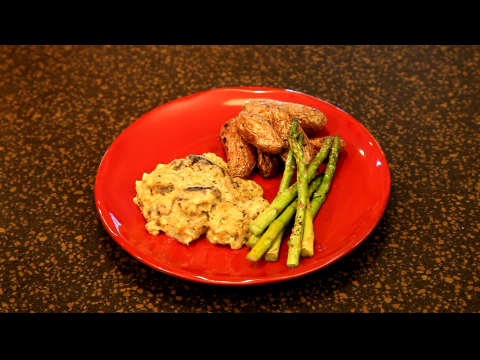 1 pound fillets of white fish, thawed4 tablespoons melted butter2 green onions, sliced8 ounce package fresh mushroom slices1 can Cream of Celery soup½ teaspoon Italian Seasoning½ cup Italian or plain breadcrumbsDirections:Arrange the fish fillets in a 12 X 8 X 2 oblong baking dish.  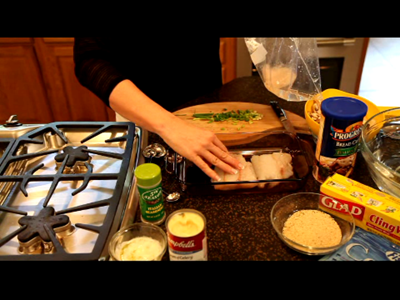 Top with butter, onions, mushrooms, soup and seasonings.  Cover with plastic wrap and microwave for 10 minutes.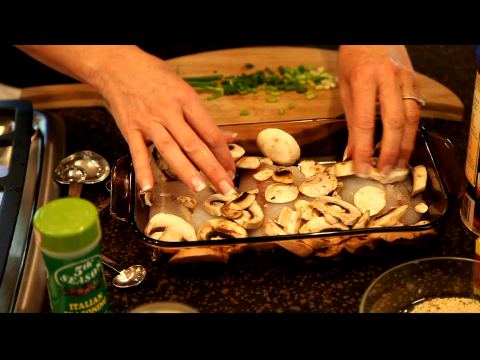 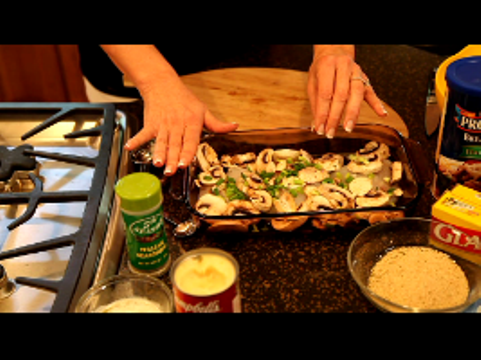 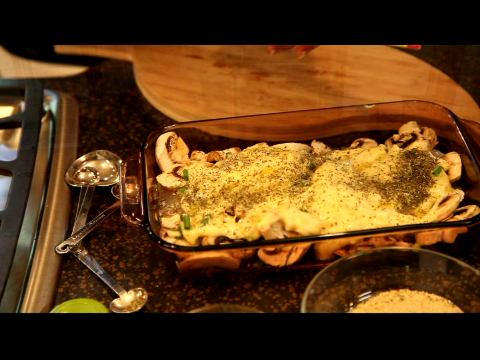 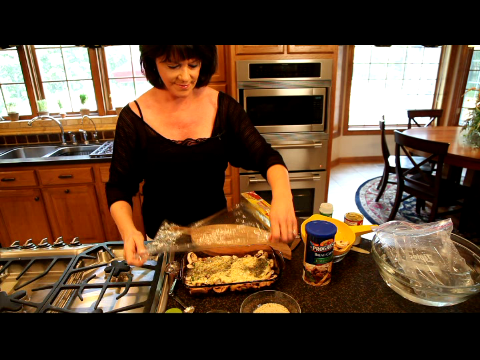 Remove from microwave and uncover.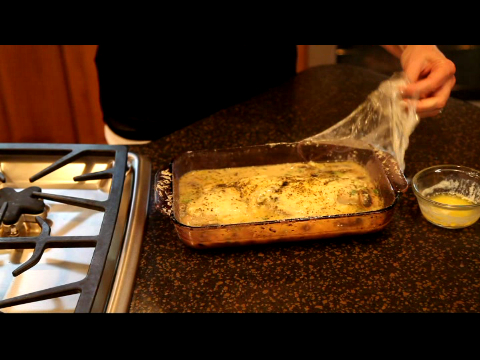 Mix the remaining melted butter into the breadcrumbs.  Sprinkle buttered breadcrumbs over the top of the fish.  Enjoy!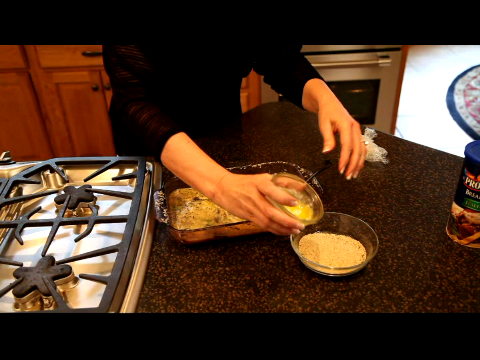 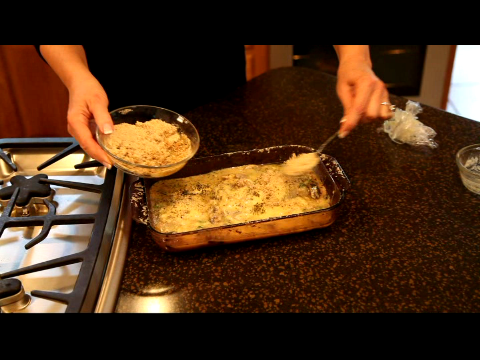 